Navn: 125:  H/Hirus SibuatuDreng/pige: M  Alder: 17 Årstal ankomst til børnehjemmet ? 2014Fra hvilken by/område/familiebaggrund?  HagereselamHvilken klasse går du i? 12.Hvilke fag kan du bedst lide? ingeniørfagHvad er din yndlingsbeskæftigelse? fodboldHvilken uddannelse kunne du tænke dig?  IngeniørHvilken skole går du i og hvor langt har du til skole?  Mars, 3 km/god til engelsk, hjalp med at oversætte!2014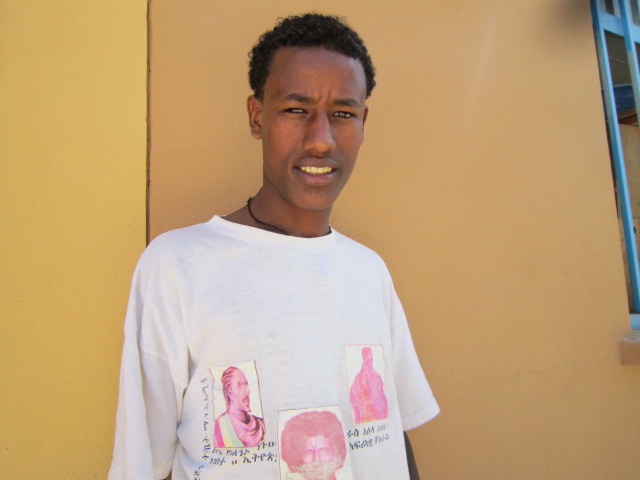 